ΣΥΛΛΟΓΟΣ ΓΟΝΕΩΝ ΚΑΙ ΚΗΔΕΜΟΝΩΝ		                                 Γέρακας,   23  Φεβρουαρίου 20245ου ΔΗΜΟΤΙΚΟΥ ΣΧΟΛΕΙΟΥ ΓΕΡΑΚΑ ΑΤΤΙΚΗΣ                                              Αρ. Πρωτ. 229http://www.silgoneon5dimgeraka.gr/                                                                            info@silgoneon5dimgeraka.gr                                                                                     ΘΕΜΑ:	Πρόσκληση στη αποκριάτικη γιορτή του ΣυλλόγουΟ Σύλλογός μας, σας καλεί, το  Σάββατο 2 Μαρτίου και ώρα 18:00 , στην  αποκριάτικη γιορτή  που θα γίνει στην αίθουσα εκδηλώσεων του σχολείου.  Mουσική ,  εκπληξεις  και άφθονο κέφι θα γεμίσουν τη βραδιά.Φορέστε αν επιθυμείτε την αποκριάτικη στολή σας και ελάτε να διασκεδάσουμε . Η παρουσία σας θα μας δώσει μεγάλη χαρά.Με εκτίμηση,			                                         το  ΔΣ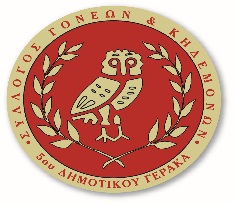 ΠΡΟΣ:1. Δ/ντή 5ου ΔΗΜΟΤΙΚΟΥ ΣΧΟΛΕΙΟΥ ΓΕΡΑΚΑ    κο Δ. Παυλή2. ΣΥΛΛΟΓΟ ΔΙΔΑΣΚΟΝΤΩΝ 5ου ΔΗΜΟΤΙΚΟΥ ΣΧΟΛΕΙΟΥ ΓΕΡΑΚΑ3. ΔΗΜΟ ΠΑΛΛΗΝΗΣΓΡΑΦΕΙΟ ΠΡΩΤΟΒΑΘΜΙΑΣ ΕΚΠΑΙΔΕΥΣΗΣΓΡΑΦΕΙΟ ΔΗΜΑΡΧΟΥ